Der Kreis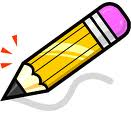 2. ArbeitsauftragZusammenhang zwischen Umfang und Durchmesser:Beschreibe, was dir auffällt!______________________________________________________________________________________________________GegenstandUmfang uDurchmesser d